Руководствуясь Приказом Минэкономразвития России от 20.04.2016 года №264 «Об утверждении Порядка представления сведений об утвержденных перечнях государственного имущества и муниципального имущества, указанных в части 4 статьи 18 Федерального закона «О развитии малого и среднего предпринимательства в Российской Федерации», а также об изменениях, внесенных в такие перечни, в акционерное общество «Федеральная корпорация по развитию малого и среднего предпринимательства», формы представления и состава таких сведений» Порядком формирования, ведения и обязательного опубликования перечня имущества муниципального образования «Андегский сельсовет» Ненецкого автономного округа», свободного от прав третьих лиц (за исключением имущественных прав субъектов малого и среднего предпринимательства), предусмотренного частью 4 статьи 18 Федерального закона «О развитии малого и среднего предпринимательства в Российской Федерации», утвержденным Решением Совета депутатов МО «Андегский сельсовет» НАО от 30.05.2017 года № 7, Администрация муниципального образования «Андегский сельсовет» НАО  ПОСТАНОВЛЯЕТ:Утвердить прилагаемый перечень имущества муниципального образования «Андегский сельсовет» Ненецкого автономного округа, свободного от прав третьих лиц (за исключением имущественных прав субъектов малого и среднего предпринимательства).Настоящее постановление вступае6т в силу после его официального опубликования (обнародования).И.о. главы МО  «Андегский   сельсовет» НАО                             Е.Н. АнтонякПриложениек Постановлению АдминистрацииМО «Андегский сельсовет» НАО от 29.08.2018 № 36Перечень имущества муниципального образования «Андегский сельсовет» Ненецкого автономного округа, свободного от прав третьих лиц (за исключением имущественных прав субъектов малого и среднего предпринимательства)Наименование публично-правового образования: Администрация муниципального образования «Андегский сельсовет» Ненецкого автономного округа: Администрация муниципального образования «Андегский сельсовет» Ненецкого автономного округа 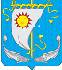 